ColoursDonovan Leitch 1965< ADD OPTIONAL SUS CHORDS – GREAT EFFECT! >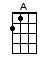 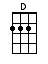 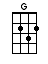 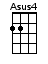 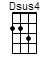 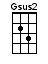 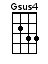 INSTRUMENTAL INTRO:  / 1 2 / 1 2 / [D] / [D] /[D] Yellow is the colour of my true love’s hairIn the [G] mornin’, when we [D] rise [D]In the [G] mornin’, when we [D] rise [D]That's the [A] time, that’s the [G] time, I love the [D] best [G] / [D] / [D] /[D] Yellow is the colour of my true love’s hairIn the [G] mornin’, when we [D] rise [D]In the [G] mornin’, when we [D] rise [D]That's the [A] time, that’s the [G] time, I love the [D] best [G] / [D] / [D] /[D] Blue’s the colour of the sky-y-yIn the [G] mornin’, when we [D] rise [D]In the [G] mornin’, when we [D] rise [D]That's the [A] time, that’s the [G] time, I love the [D] best [G] / [D] / [D] /[D] Green’s the colour of the sparklin’ cornIn the [G] mornin’, when we [D] rise [D]In the [G] mornin’, when we [D] rise [D]That's the [A] time, that’s the [G] time, I love the [D] best [G] / [D] / [D] /[D] Mellow is the feelin’ that I getWhen I [G] see her, mm-[D]mm [D]When I [G] see her, uh-[D]huh [D]That's the [A] time, that’s the [G] time, I love the [D] best [G] / [D] / [D] /INSTRUMENTAL:[D] Mellow is the feelin’ that I getWhen I [G] see her, mm-[D]mm [D]When I [G] see her, uh-[D]huh [D]That's the [A] time, that’s the [G] time, I love the [D] best [G] / [D] / [D] /[D] Freedom is a word I rarely useWithout [G] thinkin’, mm-[D]mm [D]Without [G] thinkin’, mm-[D]mm [D]Of the [A] time, of the [G] time, when I’ve been [D] loved [G] / [D] / [D] /[D] Yellow is the colour of my true love’s hairIn the [G] mornin’, when we [D] rise [D]In the [G] mornin’, when we [D] rise [D]That's the [A] time, that’s the [G] time, I love the [D] best [G] / [D] / [D]www.bytownukulele.ca